Publicado en FITUR-Madrid el 29/01/2024 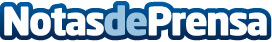 Sigüenza acogerá la final de la XVI Edición del Concurso de Pinchos y Tapas Medievales En el año del IX Centenario de la Reconquista de la ciudad, Sigüenza se ha postulado para acoger la final del Concurso en octubre de 2024Datos de contacto:Javier BravoBravocomunicacion+34606411053Nota de prensa publicada en: https://www.notasdeprensa.es/siguenza-acogera-la-final-de-la-xvi-edicion Categorias: Gastronomía Madrid Castilla La Mancha Turismo Restauración http://www.notasdeprensa.es